Temat: Gdy za oknem pada wiosenny deszczPosłuchajcie cytatu z refrenu piosenki: ”Czy w czasie deszczu dzieci się nudzą ?”W czasie deszczu dzieci się nudzą,To ogólnie znana rzecz.Choć mniej trudzą się i mniej brudzą się.Ale strasznie nudzą się w deszcz.Po wysłuchaniu refrenu piosenki odpowiedzcie na pytania:Czy też nudzisz się w czasie deszczu ?Jaki masz pomysł, aby się nie nudzić ?W co się można bawić, żeby nie oglądać bajek ?Jakie są Wasze ulubione zabawy?Zabawa z parasolem do piosenki " Maszeruje Wiosna"Bierzemy parasol i w rytm piosenki maszerujemy, gdy usłyszymy refren rozkładamy parasol i przykucamy . Powtarzamy tę zabawę do zakończenia piosenki. Możecie bawić się również bez parasola, ale z nim będzie to wspaniała zabawa .Wierszyk E. Szelburg- Zarembina " Zamiast słuchać bajek"Zamiast słuchać bajekmówionych wieczoremchodź ze mną tą dróżką,co biegnie pod borem.Zaprowadzę Ciebie do takiego miasta,gdzie są domy z cukru,a ulice z ciasta!Zaprowadzę Ciebie w taki kraj daleki,gdzie mlekiem i miodempłyną wszystkie rzekiZaprowadzę Ciebiedo takiej księżniczki,co ma własny zameki złote trzewiczki!Jeśli będziesz grzecznyPrzed zamkiem na błoniuPozwoli Ci jeździćNa prawdziwym koniuPo wysłuchaniu wiersza zastanówcie się, czy chciałybyście znaleźć się w takim słodkim kraju jak w wiersz? Czy znacie bajki, w których występują zamki?Zabawa konstrukcyjna " Budujemy Zamek". Zbudujcie zamek z Waszych ulubionych klocków.Wiem, że bardzo lubicie takie zabawy. Pewnie domyślacie się jaką poznamy dziś literkę. Na jaką literę zaczyna się Wasza budowla? Co zbudowaliście? Po zabawie zapoznacie się ze znakiem graficznym litery „z”, „Z”. Pomyślcie z czym się Wam kojarzy? Narysujcie tę literę palcami w powietrzu i na dywanie. Świetnie Wam to wychodzi, prawda?Tak robiliśmy w Przedszkolu, więc wspaniale sobie z tym poradzicie. Jakie znacie jeszcze wyrazy, gdzie słychać głoskę „z”? Podpowiem Wam, to np. zebra, zabawy, zając itd. Przypominam, że głoski słyszymy, a litery piszemy i widzimy. 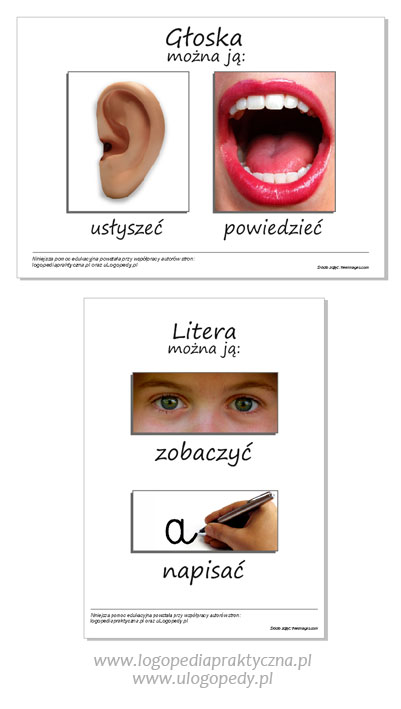 5. Utrwalenie litery – praca z podręcznikiem s. 104 – 105Analiza wyrazów podstawowych: „zabawa”, „prezent”, „Zenek”:podział wyrazów na litery i sylaby,określenie położenia wprowadzonej litery (na początku, w środku),czytanie tekstu do ilustracji.